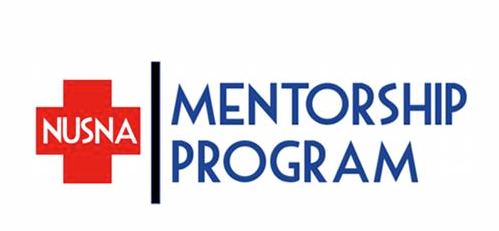 Individual Development Plan (IDP)Instructions:Please complete this form at the beginning of your mentorship program involvement. Think about what you want to gain out of the program, and what academic or professional goals you have for yourself. Date:Mentee Name:Mentor Name:Academic GoalsList your academic goals for the coming year. Be as specific as possible, and indicate how you will assess if the goal was accomplished (expected outcome).Goal:Expected outcome:Goal:Expected outcome:Mentorship Program ExpectationsRefer to the Mentee’s application and jointly put together three goals. Be as specific as possible, and indicate how you will assess if the goal was accomplished (expected outcome). Goal:Expected outcome:Goal:Expected outcome:Goal:Expected outcome: